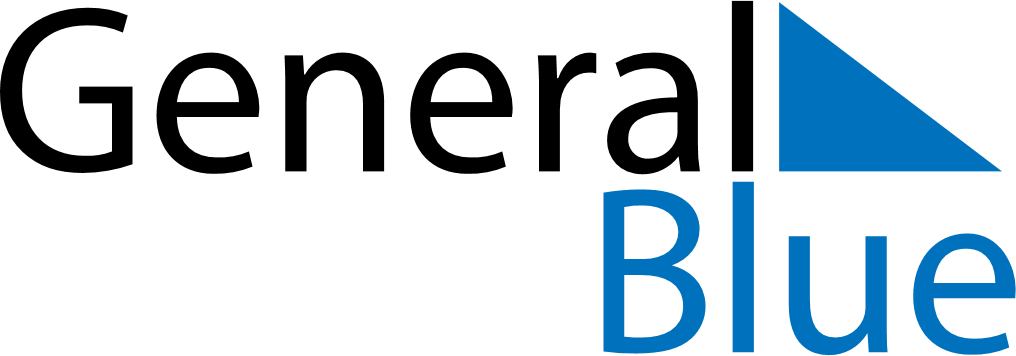 May 2055May 2055May 2055May 2055May 2055SundayMondayTuesdayWednesdayThursdayFridaySaturday12345678910111213141516171819202122232425262728293031